CURRICULUM VITAE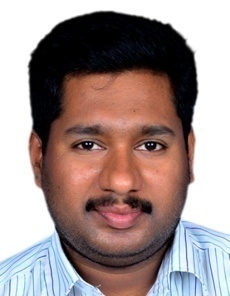 Career ObjectiveCareer ObjectiveCareer ObjectiveCareer ObjectiveA versatile, motivated and committed professional with good knowledge and experience in documentation in logistics . To serve the organization with constant spirit, motivation, while also taking up interesting and innovative tasks that places my career in the path of growth in the organization.A versatile, motivated and committed professional with good knowledge and experience in documentation in logistics . To serve the organization with constant spirit, motivation, while also taking up interesting and innovative tasks that places my career in the path of growth in the organization.A versatile, motivated and committed professional with good knowledge and experience in documentation in logistics . To serve the organization with constant spirit, motivation, while also taking up interesting and innovative tasks that places my career in the path of growth in the organization.A versatile, motivated and committed professional with good knowledge and experience in documentation in logistics . To serve the organization with constant spirit, motivation, while also taking up interesting and innovative tasks that places my career in the path of growth in the organization.    JAYARAMWork HistoryWork HistoryWork HistoryWork HistoryWorked as  Storekeeper in documentation section (logistic div.) Qatar during the period 27 sept 2013 to 10 jan 2020.Responsibilities :Prepare absenteeism report & time sheet of employees and the same forwarding to the reporting Manager.Prepare overtime sheet of employees and the same forwarding to the payroll dept. Customer & hyper delivery invoices submission to head Office.Arranging Local Purchase Order for delivery.Solving customer’s queries by telephone.Preparing MIS report for invoice submission.Preparing delivery notes & call sheets for delivery.Cross checking the original GRN, Vendor invoice and purchase return document and forwarding the same to accounts dept. for releasing the vendor payment.Conducting stock auditing yearly twice.Worked as Computer operator cum General assistant for Sreekrishna trading co. csa Aakar Paints at Trivandrum, India for the period 06-09-2010 to 15-10-2012Worked as  Storekeeper in documentation section (logistic div.) Qatar during the period 27 sept 2013 to 10 jan 2020.Responsibilities :Prepare absenteeism report & time sheet of employees and the same forwarding to the reporting Manager.Prepare overtime sheet of employees and the same forwarding to the payroll dept. Customer & hyper delivery invoices submission to head Office.Arranging Local Purchase Order for delivery.Solving customer’s queries by telephone.Preparing MIS report for invoice submission.Preparing delivery notes & call sheets for delivery.Cross checking the original GRN, Vendor invoice and purchase return document and forwarding the same to accounts dept. for releasing the vendor payment.Conducting stock auditing yearly twice.Worked as Computer operator cum General assistant for Sreekrishna trading co. csa Aakar Paints at Trivandrum, India for the period 06-09-2010 to 15-10-2012Worked as  Storekeeper in documentation section (logistic div.) Qatar during the period 27 sept 2013 to 10 jan 2020.Responsibilities :Prepare absenteeism report & time sheet of employees and the same forwarding to the reporting Manager.Prepare overtime sheet of employees and the same forwarding to the payroll dept. Customer & hyper delivery invoices submission to head Office.Arranging Local Purchase Order for delivery.Solving customer’s queries by telephone.Preparing MIS report for invoice submission.Preparing delivery notes & call sheets for delivery.Cross checking the original GRN, Vendor invoice and purchase return document and forwarding the same to accounts dept. for releasing the vendor payment.Conducting stock auditing yearly twice.Worked as Computer operator cum General assistant for Sreekrishna trading co. csa Aakar Paints at Trivandrum, India for the period 06-09-2010 to 15-10-2012Worked as  Storekeeper in documentation section (logistic div.) Qatar during the period 27 sept 2013 to 10 jan 2020.Responsibilities :Prepare absenteeism report & time sheet of employees and the same forwarding to the reporting Manager.Prepare overtime sheet of employees and the same forwarding to the payroll dept. Customer & hyper delivery invoices submission to head Office.Arranging Local Purchase Order for delivery.Solving customer’s queries by telephone.Preparing MIS report for invoice submission.Preparing delivery notes & call sheets for delivery.Cross checking the original GRN, Vendor invoice and purchase return document and forwarding the same to accounts dept. for releasing the vendor payment.Conducting stock auditing yearly twice.Worked as Computer operator cum General assistant for Sreekrishna trading co. csa Aakar Paints at Trivandrum, India for the period 06-09-2010 to 15-10-2012Worked as  Storekeeper in documentation section (logistic div.) Qatar during the period 27 sept 2013 to 10 jan 2020.Responsibilities :Prepare absenteeism report & time sheet of employees and the same forwarding to the reporting Manager.Prepare overtime sheet of employees and the same forwarding to the payroll dept. Customer & hyper delivery invoices submission to head Office.Arranging Local Purchase Order for delivery.Solving customer’s queries by telephone.Preparing MIS report for invoice submission.Preparing delivery notes & call sheets for delivery.Cross checking the original GRN, Vendor invoice and purchase return document and forwarding the same to accounts dept. for releasing the vendor payment.Conducting stock auditing yearly twice.Worked as Computer operator cum General assistant for Sreekrishna trading co. csa Aakar Paints at Trivandrum, India for the period 06-09-2010 to 15-10-2012Worked as  Storekeeper in documentation section (logistic div.) Qatar during the period 27 sept 2013 to 10 jan 2020.Responsibilities :Prepare absenteeism report & time sheet of employees and the same forwarding to the reporting Manager.Prepare overtime sheet of employees and the same forwarding to the payroll dept. Customer & hyper delivery invoices submission to head Office.Arranging Local Purchase Order for delivery.Solving customer’s queries by telephone.Preparing MIS report for invoice submission.Preparing delivery notes & call sheets for delivery.Cross checking the original GRN, Vendor invoice and purchase return document and forwarding the same to accounts dept. for releasing the vendor payment.Conducting stock auditing yearly twice.Worked as Computer operator cum General assistant for Sreekrishna trading co. csa Aakar Paints at Trivandrum, India for the period 06-09-2010 to 15-10-2012Worked as  Storekeeper in documentation section (logistic div.) Qatar during the period 27 sept 2013 to 10 jan 2020.Responsibilities :Prepare absenteeism report & time sheet of employees and the same forwarding to the reporting Manager.Prepare overtime sheet of employees and the same forwarding to the payroll dept. Customer & hyper delivery invoices submission to head Office.Arranging Local Purchase Order for delivery.Solving customer’s queries by telephone.Preparing MIS report for invoice submission.Preparing delivery notes & call sheets for delivery.Cross checking the original GRN, Vendor invoice and purchase return document and forwarding the same to accounts dept. for releasing the vendor payment.Conducting stock auditing yearly twice.Worked as Computer operator cum General assistant for Sreekrishna trading co. csa Aakar Paints at Trivandrum, India for the period 06-09-2010 to 15-10-2012Worked as  Storekeeper in documentation section (logistic div.) Qatar during the period 27 sept 2013 to 10 jan 2020.Responsibilities :Prepare absenteeism report & time sheet of employees and the same forwarding to the reporting Manager.Prepare overtime sheet of employees and the same forwarding to the payroll dept. Customer & hyper delivery invoices submission to head Office.Arranging Local Purchase Order for delivery.Solving customer’s queries by telephone.Preparing MIS report for invoice submission.Preparing delivery notes & call sheets for delivery.Cross checking the original GRN, Vendor invoice and purchase return document and forwarding the same to accounts dept. for releasing the vendor payment.Conducting stock auditing yearly twice.Worked as Computer operator cum General assistant for Sreekrishna trading co. csa Aakar Paints at Trivandrum, India for the period 06-09-2010 to 15-10-2012Worked as  Storekeeper in documentation section (logistic div.) Qatar during the period 27 sept 2013 to 10 jan 2020.Responsibilities :Prepare absenteeism report & time sheet of employees and the same forwarding to the reporting Manager.Prepare overtime sheet of employees and the same forwarding to the payroll dept. Customer & hyper delivery invoices submission to head Office.Arranging Local Purchase Order for delivery.Solving customer’s queries by telephone.Preparing MIS report for invoice submission.Preparing delivery notes & call sheets for delivery.Cross checking the original GRN, Vendor invoice and purchase return document and forwarding the same to accounts dept. for releasing the vendor payment.Conducting stock auditing yearly twice.Worked as Computer operator cum General assistant for Sreekrishna trading co. csa Aakar Paints at Trivandrum, India for the period 06-09-2010 to 15-10-2012Worked as  Storekeeper in documentation section (logistic div.) Qatar during the period 27 sept 2013 to 10 jan 2020.Responsibilities :Prepare absenteeism report & time sheet of employees and the same forwarding to the reporting Manager.Prepare overtime sheet of employees and the same forwarding to the payroll dept. Customer & hyper delivery invoices submission to head Office.Arranging Local Purchase Order for delivery.Solving customer’s queries by telephone.Preparing MIS report for invoice submission.Preparing delivery notes & call sheets for delivery.Cross checking the original GRN, Vendor invoice and purchase return document and forwarding the same to accounts dept. for releasing the vendor payment.Conducting stock auditing yearly twice.Worked as Computer operator cum General assistant for Sreekrishna trading co. csa Aakar Paints at Trivandrum, India for the period 06-09-2010 to 15-10-2012Worked as  Storekeeper in documentation section (logistic div.) Qatar during the period 27 sept 2013 to 10 jan 2020.Responsibilities :Prepare absenteeism report & time sheet of employees and the same forwarding to the reporting Manager.Prepare overtime sheet of employees and the same forwarding to the payroll dept. Customer & hyper delivery invoices submission to head Office.Arranging Local Purchase Order for delivery.Solving customer’s queries by telephone.Preparing MIS report for invoice submission.Preparing delivery notes & call sheets for delivery.Cross checking the original GRN, Vendor invoice and purchase return document and forwarding the same to accounts dept. for releasing the vendor payment.Conducting stock auditing yearly twice.Worked as Computer operator cum General assistant for Sreekrishna trading co. csa Aakar Paints at Trivandrum, India for the period 06-09-2010 to 15-10-2012Worked as  Storekeeper in documentation section (logistic div.) Qatar during the period 27 sept 2013 to 10 jan 2020.Responsibilities :Prepare absenteeism report & time sheet of employees and the same forwarding to the reporting Manager.Prepare overtime sheet of employees and the same forwarding to the payroll dept. Customer & hyper delivery invoices submission to head Office.Arranging Local Purchase Order for delivery.Solving customer’s queries by telephone.Preparing MIS report for invoice submission.Preparing delivery notes & call sheets for delivery.Cross checking the original GRN, Vendor invoice and purchase return document and forwarding the same to accounts dept. for releasing the vendor payment.Conducting stock auditing yearly twice.Worked as Computer operator cum General assistant for Sreekrishna trading co. csa Aakar Paints at Trivandrum, India for the period 06-09-2010 to 15-10-2012Personal ProfileWorked as  Storekeeper in documentation section (logistic div.) Qatar during the period 27 sept 2013 to 10 jan 2020.Responsibilities :Prepare absenteeism report & time sheet of employees and the same forwarding to the reporting Manager.Prepare overtime sheet of employees and the same forwarding to the payroll dept. Customer & hyper delivery invoices submission to head Office.Arranging Local Purchase Order for delivery.Solving customer’s queries by telephone.Preparing MIS report for invoice submission.Preparing delivery notes & call sheets for delivery.Cross checking the original GRN, Vendor invoice and purchase return document and forwarding the same to accounts dept. for releasing the vendor payment.Conducting stock auditing yearly twice.Worked as Computer operator cum General assistant for Sreekrishna trading co. csa Aakar Paints at Trivandrum, India for the period 06-09-2010 to 15-10-2012Worked as  Storekeeper in documentation section (logistic div.) Qatar during the period 27 sept 2013 to 10 jan 2020.Responsibilities :Prepare absenteeism report & time sheet of employees and the same forwarding to the reporting Manager.Prepare overtime sheet of employees and the same forwarding to the payroll dept. Customer & hyper delivery invoices submission to head Office.Arranging Local Purchase Order for delivery.Solving customer’s queries by telephone.Preparing MIS report for invoice submission.Preparing delivery notes & call sheets for delivery.Cross checking the original GRN, Vendor invoice and purchase return document and forwarding the same to accounts dept. for releasing the vendor payment.Conducting stock auditing yearly twice.Worked as Computer operator cum General assistant for Sreekrishna trading co. csa Aakar Paints at Trivandrum, India for the period 06-09-2010 to 15-10-2012Worked as  Storekeeper in documentation section (logistic div.) Qatar during the period 27 sept 2013 to 10 jan 2020.Responsibilities :Prepare absenteeism report & time sheet of employees and the same forwarding to the reporting Manager.Prepare overtime sheet of employees and the same forwarding to the payroll dept. Customer & hyper delivery invoices submission to head Office.Arranging Local Purchase Order for delivery.Solving customer’s queries by telephone.Preparing MIS report for invoice submission.Preparing delivery notes & call sheets for delivery.Cross checking the original GRN, Vendor invoice and purchase return document and forwarding the same to accounts dept. for releasing the vendor payment.Conducting stock auditing yearly twice.Worked as Computer operator cum General assistant for Sreekrishna trading co. csa Aakar Paints at Trivandrum, India for the period 06-09-2010 to 15-10-2012Worked as  Storekeeper in documentation section (logistic div.) Qatar during the period 27 sept 2013 to 10 jan 2020.Responsibilities :Prepare absenteeism report & time sheet of employees and the same forwarding to the reporting Manager.Prepare overtime sheet of employees and the same forwarding to the payroll dept. Customer & hyper delivery invoices submission to head Office.Arranging Local Purchase Order for delivery.Solving customer’s queries by telephone.Preparing MIS report for invoice submission.Preparing delivery notes & call sheets for delivery.Cross checking the original GRN, Vendor invoice and purchase return document and forwarding the same to accounts dept. for releasing the vendor payment.Conducting stock auditing yearly twice.Worked as Computer operator cum General assistant for Sreekrishna trading co. csa Aakar Paints at Trivandrum, India for the period 06-09-2010 to 15-10-2012Date of Birth :  07th December 1984Gender           : MaleNationality      : IndianMarital Status  :singleWorked as  Storekeeper in documentation section (logistic div.) Qatar during the period 27 sept 2013 to 10 jan 2020.Responsibilities :Prepare absenteeism report & time sheet of employees and the same forwarding to the reporting Manager.Prepare overtime sheet of employees and the same forwarding to the payroll dept. Customer & hyper delivery invoices submission to head Office.Arranging Local Purchase Order for delivery.Solving customer’s queries by telephone.Preparing MIS report for invoice submission.Preparing delivery notes & call sheets for delivery.Cross checking the original GRN, Vendor invoice and purchase return document and forwarding the same to accounts dept. for releasing the vendor payment.Conducting stock auditing yearly twice.Worked as Computer operator cum General assistant for Sreekrishna trading co. csa Aakar Paints at Trivandrum, India for the period 06-09-2010 to 15-10-2012Worked as  Storekeeper in documentation section (logistic div.) Qatar during the period 27 sept 2013 to 10 jan 2020.Responsibilities :Prepare absenteeism report & time sheet of employees and the same forwarding to the reporting Manager.Prepare overtime sheet of employees and the same forwarding to the payroll dept. Customer & hyper delivery invoices submission to head Office.Arranging Local Purchase Order for delivery.Solving customer’s queries by telephone.Preparing MIS report for invoice submission.Preparing delivery notes & call sheets for delivery.Cross checking the original GRN, Vendor invoice and purchase return document and forwarding the same to accounts dept. for releasing the vendor payment.Conducting stock auditing yearly twice.Worked as Computer operator cum General assistant for Sreekrishna trading co. csa Aakar Paints at Trivandrum, India for the period 06-09-2010 to 15-10-2012Worked as  Storekeeper in documentation section (logistic div.) Qatar during the period 27 sept 2013 to 10 jan 2020.Responsibilities :Prepare absenteeism report & time sheet of employees and the same forwarding to the reporting Manager.Prepare overtime sheet of employees and the same forwarding to the payroll dept. Customer & hyper delivery invoices submission to head Office.Arranging Local Purchase Order for delivery.Solving customer’s queries by telephone.Preparing MIS report for invoice submission.Preparing delivery notes & call sheets for delivery.Cross checking the original GRN, Vendor invoice and purchase return document and forwarding the same to accounts dept. for releasing the vendor payment.Conducting stock auditing yearly twice.Worked as Computer operator cum General assistant for Sreekrishna trading co. csa Aakar Paints at Trivandrum, India for the period 06-09-2010 to 15-10-2012Worked as  Storekeeper in documentation section (logistic div.) Qatar during the period 27 sept 2013 to 10 jan 2020.Responsibilities :Prepare absenteeism report & time sheet of employees and the same forwarding to the reporting Manager.Prepare overtime sheet of employees and the same forwarding to the payroll dept. Customer & hyper delivery invoices submission to head Office.Arranging Local Purchase Order for delivery.Solving customer’s queries by telephone.Preparing MIS report for invoice submission.Preparing delivery notes & call sheets for delivery.Cross checking the original GRN, Vendor invoice and purchase return document and forwarding the same to accounts dept. for releasing the vendor payment.Conducting stock auditing yearly twice.Worked as Computer operator cum General assistant for Sreekrishna trading co. csa Aakar Paints at Trivandrum, India for the period 06-09-2010 to 15-10-2012Languages Known :English , Malayalam& Hindi Stock monitoring, preparing invoices & dispatching the materials.Calculation of monthly sales tax and maintain vouchers. Solving customer queries by telephone.Preparing MIS report for sales.Conducting stock auditing. Stock monitoring, preparing invoices & dispatching the materials.Calculation of monthly sales tax and maintain vouchers. Solving customer queries by telephone.Preparing MIS report for sales.Conducting stock auditing. Stock monitoring, preparing invoices & dispatching the materials.Calculation of monthly sales tax and maintain vouchers. Solving customer queries by telephone.Preparing MIS report for sales.Conducting stock auditing. Stock monitoring, preparing invoices & dispatching the materials.Calculation of monthly sales tax and maintain vouchers. Solving customer queries by telephone.Preparing MIS report for sales.Conducting stock auditing. Academic ProfileAcademic ProfileAcademic ProfileAcademic Profile2005 – 20072005 – 2007Madurai Kamaraj University, TamilnaduMadurai Kamaraj University, TamilnaduMaster of Business AdministrationinManagementMaster of Business AdministrationinManagement2002 – 20052002 – 2005Kerala University, KeralaKerala University, Kerala2000 – 20022000 – 2002Bachelor of Arts in EconomicsBoard Of Higher Secondary, KeralaClass X11 Commerce GroupBachelor of Arts in EconomicsBoard Of Higher Secondary, KeralaClass X11 Commerce GroupAchievements / CertificatesAchievements / CertificatesComputer SkillsComputer SkillsComputer SkillsComputer SkillsComputer SkillsMS Office, Orion, Tally& Peach treeMS Office, Orion, Tally& Peach treeMS Office, Orion, Tally& Peach treeMS Office, Orion, Tally& Peach treeMS Office, Orion, Tally& Peach treeSelf -AnalysisSelf -AnalysisSelf -AnalysisSelf -AnalysisSelf -AnalysisHas got courage & confidence to take up any assignment.Look for chances to work in a team.Has got good communication abilityHas got courage & confidence to take up any assignment.Look for chances to work in a team.Has got good communication abilityHas got courage & confidence to take up any assignment.Look for chances to work in a team.Has got good communication abilityHas got courage & confidence to take up any assignment.Look for chances to work in a team.Has got good communication abilityHas got courage & confidence to take up any assignment.Look for chances to work in a team.Has got good communication abilityReferencesReferencesReferencesReferencesReferencesUpon requestEmail: jayaram-398274@gulfjobseeker.com I am available for an interview online through this Zoom Link https://zoom.us/j/4532401292?pwd=SUlYVEdSeEpGaWN6ZndUaGEzK0FjUT09Upon requestEmail: jayaram-398274@gulfjobseeker.com I am available for an interview online through this Zoom Link https://zoom.us/j/4532401292?pwd=SUlYVEdSeEpGaWN6ZndUaGEzK0FjUT09Upon requestEmail: jayaram-398274@gulfjobseeker.com I am available for an interview online through this Zoom Link https://zoom.us/j/4532401292?pwd=SUlYVEdSeEpGaWN6ZndUaGEzK0FjUT09Upon requestEmail: jayaram-398274@gulfjobseeker.com I am available for an interview online through this Zoom Link https://zoom.us/j/4532401292?pwd=SUlYVEdSeEpGaWN6ZndUaGEzK0FjUT09Upon requestEmail: jayaram-398274@gulfjobseeker.com I am available for an interview online through this Zoom Link https://zoom.us/j/4532401292?pwd=SUlYVEdSeEpGaWN6ZndUaGEzK0FjUT09DeclarationDeclarationDeclarationDeclarationDeclarationI hereby declare that the above furnished details are true of my knowledge and belief.I hereby declare that the above furnished details are true of my knowledge and belief.I hereby declare that the above furnished details are true of my knowledge and belief.I hereby declare that the above furnished details are true of my knowledge and belief.I hereby declare that the above furnished details are true of my knowledge and belief.Station:Station:Station:Station:Date   :Date   :Date   :Date   :JAYARAM